CATHOLIC DEAF ASSOCIATION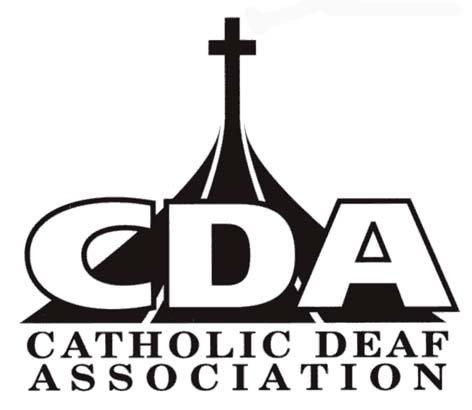 Hollywood House, 2 Nobby Stiles Drive, Collyhurst, Manchester M4 4FAEmail: catholicdeaf1971@gmail.comStanding Order (for annual CDA membership)Your name   _______________________________________Your address   _____________________________________________________________________________________________________________________________    Post Code _________________________Your bank name and address: ………………………………………………………………..…………………..………………………………………………………………………………………………………………………………………………………………………………………..…………Name of account holder:  ……………………………………………………………………………………..……………£1 on the first day of each month 		£ ____.____ donation per year (optional)To the bank: please deduct a total of £1.00from my account the following calendar month until further noticeAccount number: ……………………………………….. 	Bank Sort Code:  __ __ - __ __ - __ __Payable to: 	Catholic Deaf Association Royal Bank of Scotland, St Anne Square, Manchester M60 2SSAccount Sort Code: 16-00-18 Account no: 41479811 Please ensure that the reference ‘Catholic Deaf Association - …..(Donor surname)…..’ - is quoted on the recipient’s bank statement.Signature: ……………………………………………………..…………….. 			Date ………………………………..Please return this form to 
CDA Treasurer, Chestnut Cottage, 18 Englefield Road, Theale, Reading RG7 5AS NOT to your bank. 
Thank you.